MINISTERUL EDUCAŢIEI 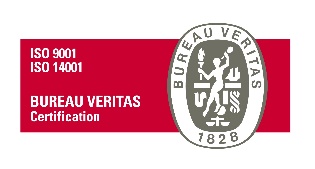 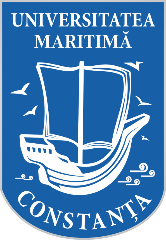 UNIVERSITATEA MARITIMĂ DIN CONSTANŢA900663, CONSTANŢA, str. Mircea cel Bătrân, nr. 104, ROMÂNIAFax: +40-241-617260, Tel: +40-241-664740,E-mail: info@cmu-edu.eu       Web: www.cmu-edu.eu							Nr. 7122/19.08.2022SPECIFICAȚII TEHNICEProduse electrotehnice_2cod CPV 31730000-2 Echipament electrotehnicSursa de finanțare: proiect CNFIS FDI-2022-0414 Specificațiile tehnice definesc caracteristici referitoare la nivelul calitativ, tehnic, de performanță, prezintă cerințe, prescripții, caracteristici de natură tehnică ce permit fiecărui produs, să fie descris, în mod obiectiv, astfel încât potențialii ofertanți să elaboreze propunerea tehnică corespunzător în așa manieră încât să corespundă necesităților și solicitărilor autorității contractante.Propunerea tehnică trebuie să corespundă cerințelor minime prevăzute în Caietul de sarcini. Ofertarea de produse cu caracteristici inferioare produselor prevăzute în Caietul de sarcini, atrage descalificarea ofertantului.MENŢIUNE:Specificațiile tehnice care indică o anumită origine, sursă, producție, un procedeu special, o marcă de fabrică sau de comerț, un brevet de invenție, o licență de fabricație, sunt menționate doar pentru identificarea cu ușurință a tipului de produs și NU au ca efect favorizarea sau eliminarea anumitor operatori economici sau a anumitor produse. Aceste specificații vor fi considerate ca având mențiunea de «sau echivalent».OFERTELE SE DEPUN PENTRU UNA SAU MAI MULTE POZIȚII.Garanția produselor: în conformitate cu garanția acordată de producător (unde este cazul).Produsele vor fi însoțite la livrare de certificate de garanție, declarații de conformitate, manuale de utilizare ale produselor (unde este cazul). Valoarea estimată totală a achiziției este de  4.349  lei fără TVA.Criteriul de atribuire: prețul cel mai scăzut/poziție, cu respectarea specificațiilor solicitate de autoritatea contractantă.Locul, termenul de livrare şi recepţia produselora) Transportul, ambalarea și asigurarea produselor sunt în sarcina ofertantului.b) Cantitățile de achiziționat sunt cele prevăzute mai sus.c) Locul de livrare al produselor: Sediul Lac Mamaia al Universității Maritime din Constanța, situat pe str. Cuarțului nr. 2, Constanța. Prețul ofertat/poziție va include livrarea produselor la sediul autorității contractante.d) Termenul de livrare: maxim 14 zile calendaristice de la data finalizării achiziției directe în SEAP/transmiterii comenzii ferme. e) În cazul în care nicio ofertă nu se încadrează în valoarea estimată și/sau în termenul de livrare, autoritatea contractantă poate analiza posibilitatea suplimentării acestora.f) Nu se acceptă defecte ale produselor furnizate.g) Livrarea de produse cu o calitate inferioară celei ofertate dă dreptul autorității contractante de a le refuza și de a solicita înlocuirea acestora, în maxim 3 zile lucrătoare, cu produse de calitate.h) Recepția calitativă a produselor furnizate se va face de către beneficiar, în termen de max. 3 (trei) zile lucrătoare de la data livrării.  Întocmit:Director de proiect, Conf. dr. ing. Sabău AdrianNr. crt.Denumire produsCaracteristici minime produsCantitateValoarea estimată/poziție,lei fară TVAButon de comanda dublu model PIM-03 sau echivalentTip modul: întrerupător acţionat prin apăsare Tensiune nominal: 230V ACCurent de lucru max: 10AClasă etanşeitate: IP20Montare: DIN 	Nr. poziţii stabile: 3 Configuraţie pini: SPDT Culoare buton: neagră Număr terminale: 4 Tensiune de lucru max: 250V AC7625Releu 10A, alimentare bobină la 230 V AC Releu 10A, alimentare bobină la 230 V AC, configuratie minima 2NO (contacte normal deschise), 2 NC (contacte normal inchise) Numar de conectari: 1 000 000 de cicluriRezistență la izolare: 500 mΩ / min (500 V)Rezistență la tensiunea impulsului: 2000V, 50НzRezistența dielectrică: 1000V АС / 1 minTimp de întârziere: 25msTemperatură de lucru: -5 ÷ + 65 ° СUmiditate: 35 - 85% RHDispozitive destinate pentru construcția panourilor de automatizare și semnalizare.Suprafetele de contact sunt din cupru electrolitic acoperit cu argint.2100Alimentator de laborator programabil; Canale: 1; 1÷30VDC; 0÷30A Alimentator de laborator programabil tip PPW-3030 TWINTEX sau echivalent; Canale: 1; 1÷30VDC; 0÷30A Tip alimentator de laborator programabilAfişaj utilizat LCD 4,3"Tensiune ieşire 1...30V DCCurent ieşire 0...30APutere maximă	900WStabilizare curent	 ≤0.2%+ 5mAStabilizare tensiune ≤0.1%+ 5mVNivel de zgomot pentru tensiune (reglabilă) ≤2mVrms, ≤30mVppInterfaţă	 RS232Protecţie împotriva polarizării inverse, împotriva suprasarcinilor OPP, împotriva suprasarcinilor OVP, la supracurent OCP, supraîncălzire OTP;Software: specializat furnizatMod programare: buton de reglare, tastatură12099Contactor bipolar 25A/230VModel de referință STM-25-20/S ZAMEL sau echivalentTip contactor: Bipolar (2 căi de current) pentru instalaţii Curent de lucru max.: 20A Configuraţie pini: NO x2 Terminale: cleme cu şurubCaracteristici relee: comutator ON/AUTOM/OFF Tensiune control: 220V DC,   230V AC2400Releu de curent diferential 25 A, 300 mA, trifazatModel de referință Hager CD425J sau echivalentTensiune nominală:  bipolar 230V c.a.,Tetrapolar 230/400V c.a. Borne-clemă „bi-connect”S – Selectiv: permite o selectivitate verticală totală, cu funcţiunile diferenţiale de la aparatele de 30mA sau cu cele de tip înalta imunitate (HI), plasate în aval
Conductori racordare: 25- 63A: 16mm² flexibil 25mm² rigid; 80-125A: 35mm² flexibil 50mm² rigid Putere de rupere 6kA (EN 60898)Anduranţă electrică 10.000 cicluriTip AC antitranzitorii (nu declanşează accidental la curenţi de fugă tranzitoriiCurent de scurt circuit: 6 kACurent Nominal: 25 ANumar poli: 4PProtectie diferentiala: 300 mATensiune nominala:230-400 V2425Motor pas cu pas cu Encoder, 5.4VPancake Stepper Motor cu Encoder: Dimensiune NEMA: 17Greutate: 165 gDiametrul arborelui: 5 mmCurent: 1A pe fazaVoltaj: 5.4 VCuplul: 1.9 kg cm Pasi pe revolutie: 200Numar de fire: 4Encoder cu rezolutia  4000 PPR1700